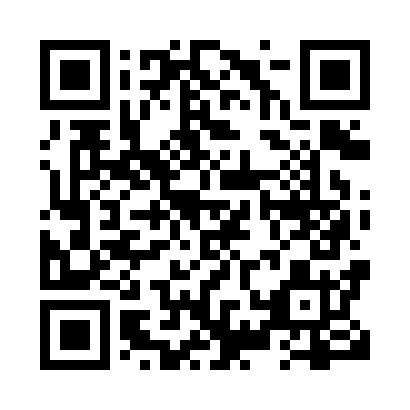 Prayer times for Daysville, Saskatchewan, CanadaMon 1 Jul 2024 - Wed 31 Jul 2024High Latitude Method: Angle Based RulePrayer Calculation Method: Islamic Society of North AmericaAsar Calculation Method: HanafiPrayer times provided by https://www.salahtimes.comDateDayFajrSunriseDhuhrAsrMaghribIsha1Mon3:054:521:196:599:4611:322Tue3:064:531:196:599:4511:323Wed3:064:541:196:599:4511:324Thu3:074:551:196:599:4411:325Fri3:074:551:206:599:4311:316Sat3:084:561:206:589:4311:317Sun3:094:571:206:589:4211:318Mon3:094:581:206:589:4111:319Tue3:105:001:206:579:4011:3010Wed3:105:011:206:579:4011:3011Thu3:115:021:216:569:3911:2912Fri3:125:031:216:569:3811:2913Sat3:125:041:216:569:3711:2914Sun3:135:061:216:559:3611:2815Mon3:145:071:216:549:3411:2816Tue3:145:081:216:549:3311:2717Wed3:155:101:216:539:3211:2618Thu3:165:111:216:539:3111:2619Fri3:175:121:216:529:2911:2520Sat3:175:141:216:519:2811:2521Sun3:185:151:216:509:2711:2422Mon3:195:171:216:509:2511:2323Tue3:205:181:216:499:2411:2224Wed3:205:201:216:489:2211:2225Thu3:215:211:216:479:2111:2126Fri3:225:231:216:469:1911:2027Sat3:235:241:216:459:1811:1928Sun3:235:261:216:449:1611:1829Mon3:245:281:216:439:1411:1830Tue3:255:291:216:429:1311:1731Wed3:265:311:216:419:1111:16